Versuch 1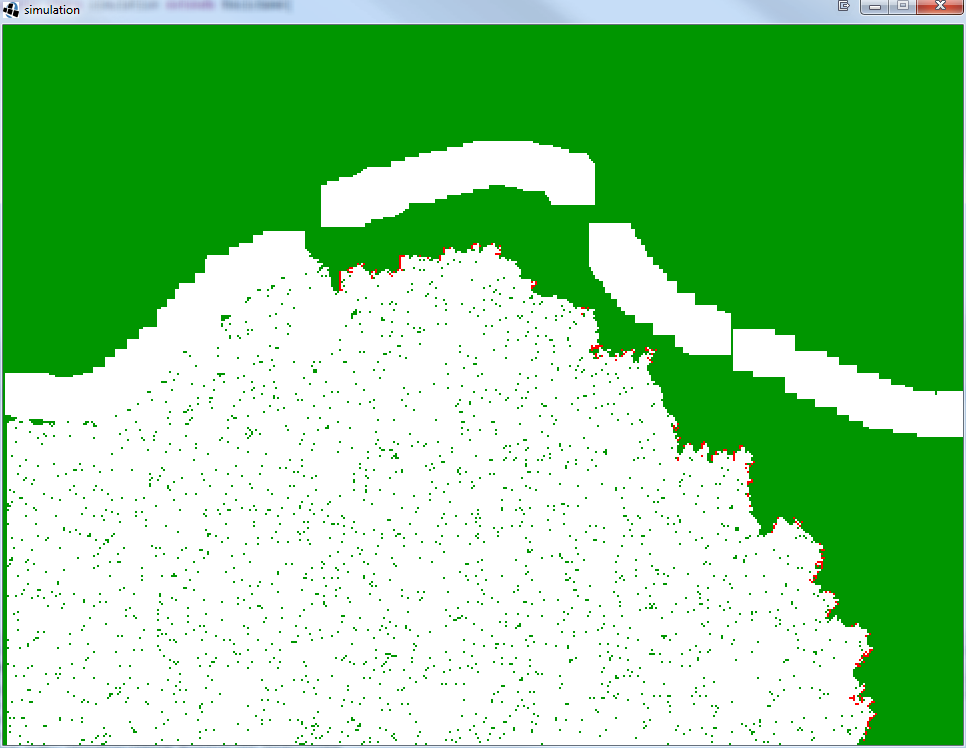 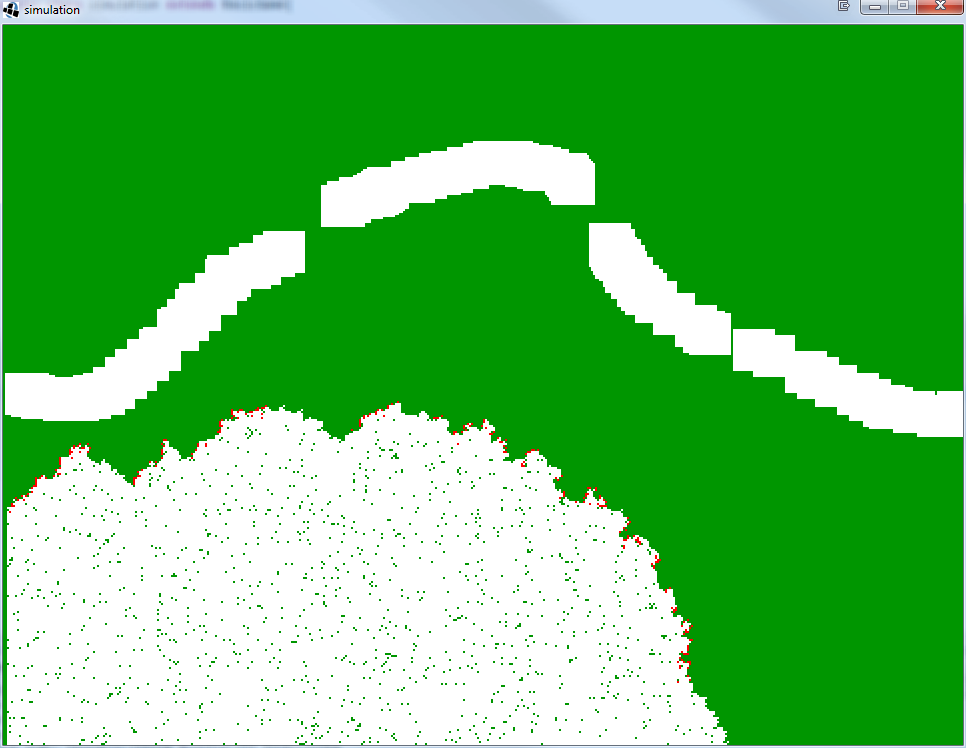 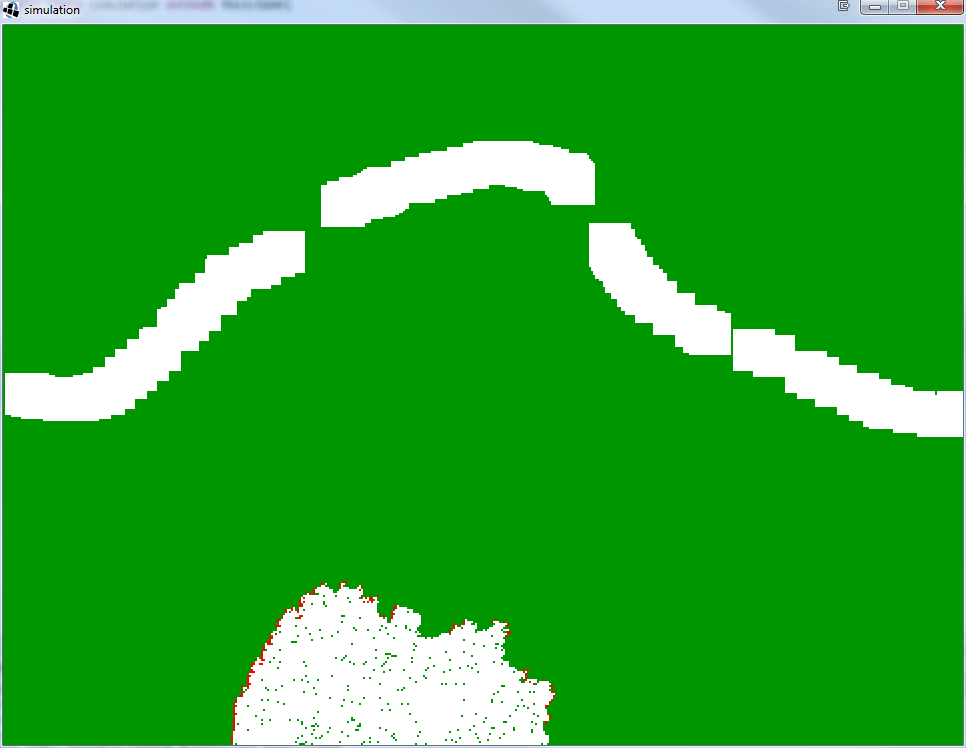 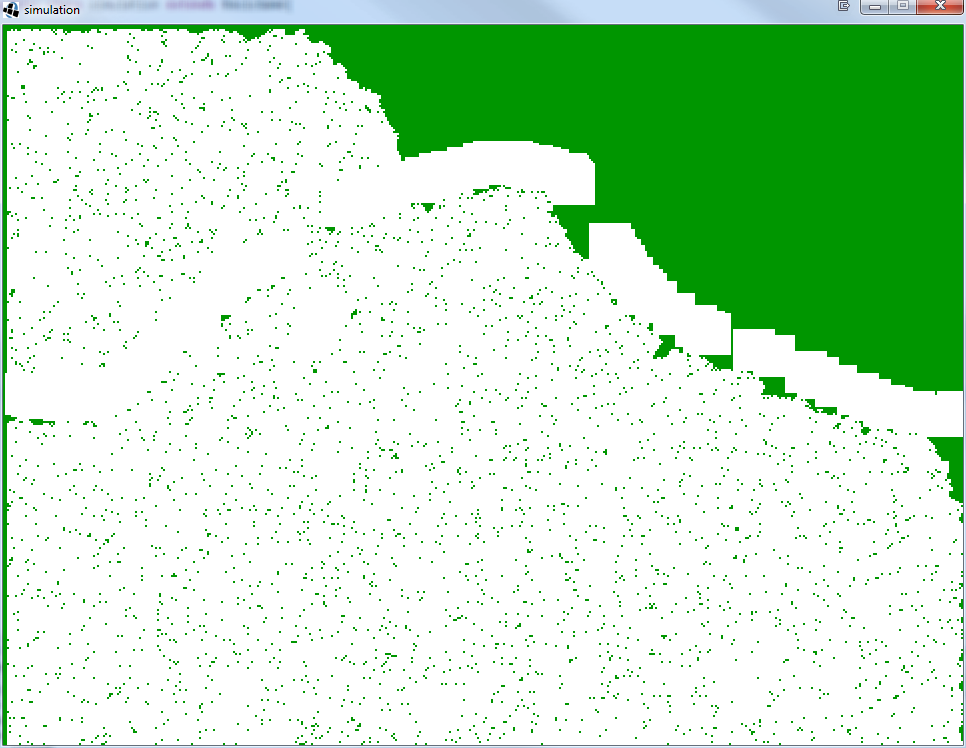 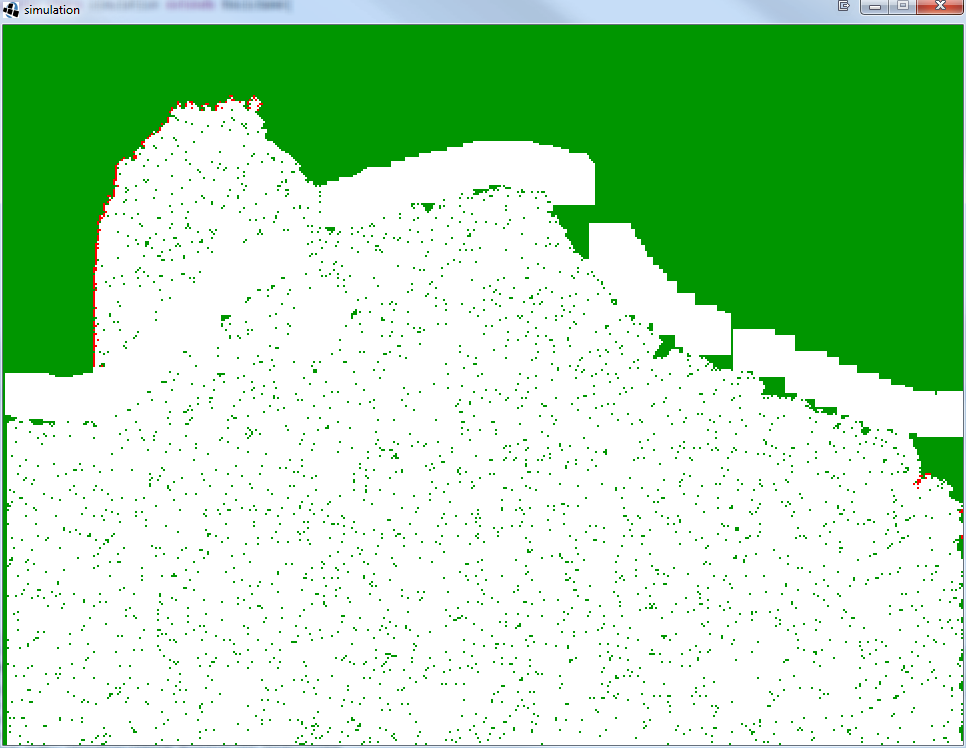 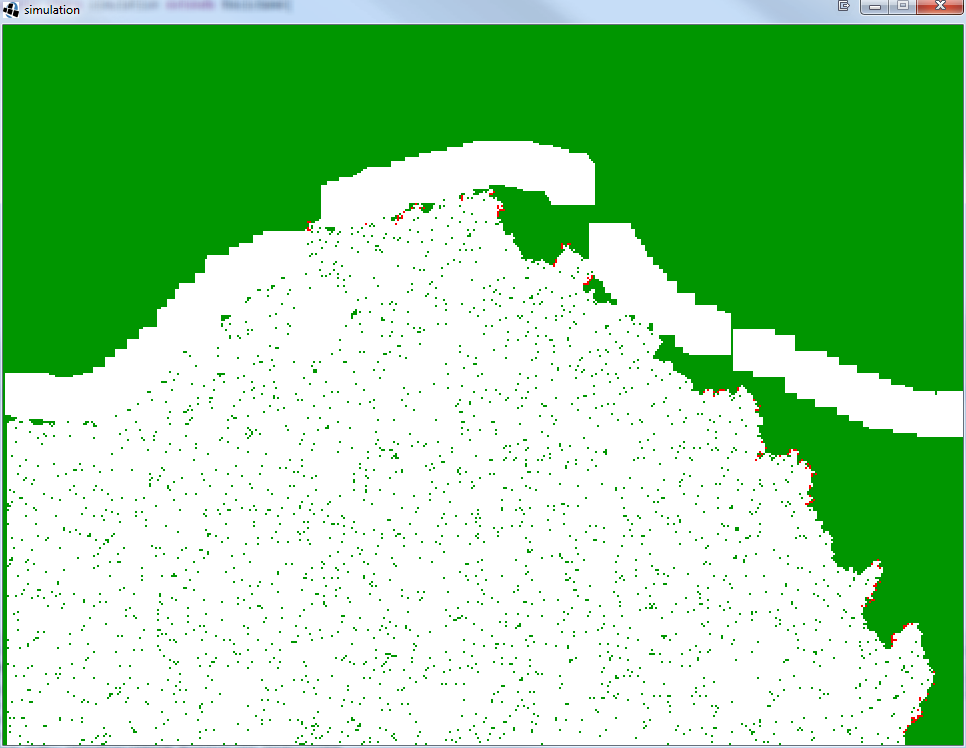 